Date : 1 diciembre, 2021Apellidos : _______________________________Nombre : _____________________________Clase : __________________Nota : _____ / 20 El examen consta de 4 ejercicios obligatorios, con un total de 20 puntos. Para conseguir la calificación máxima deben mostrarse los razonamientos, a menos que se indique lo contrario. Debe responderse en las páginas en blanco dejadas para este fin, después de cada página de preguntas.Buen trabajo y mucha suerte.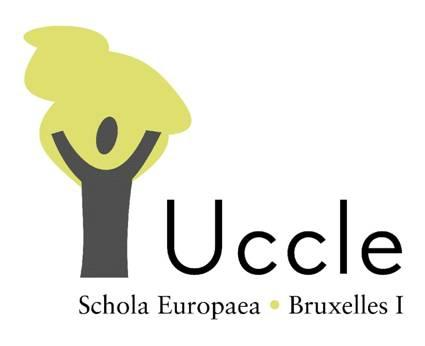 Test B de S5, diciembre 2021Profesores : L. SÁNCHEZ  y Y. BARSAMIANMatémÁticas 4 périodOsParte Aduración de la prueba :45 minutosMaterial autorizado :Examen sin soporte tecnológicoLápiz para las gráficasinstrucciones :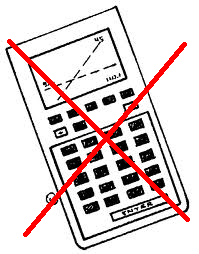 A1Cálculo2 puntos1) Expresar como una única potencia y al final resolver:a)           b) 2) Dados los siguientes números :2 puntosa) Expresa A y B en notación científica.1 puntob) Realiza la operación   y expresa el resultado en notación científica.A2Álgebra2 puntos1) a) Completa el siguiente triángulo de Pascal: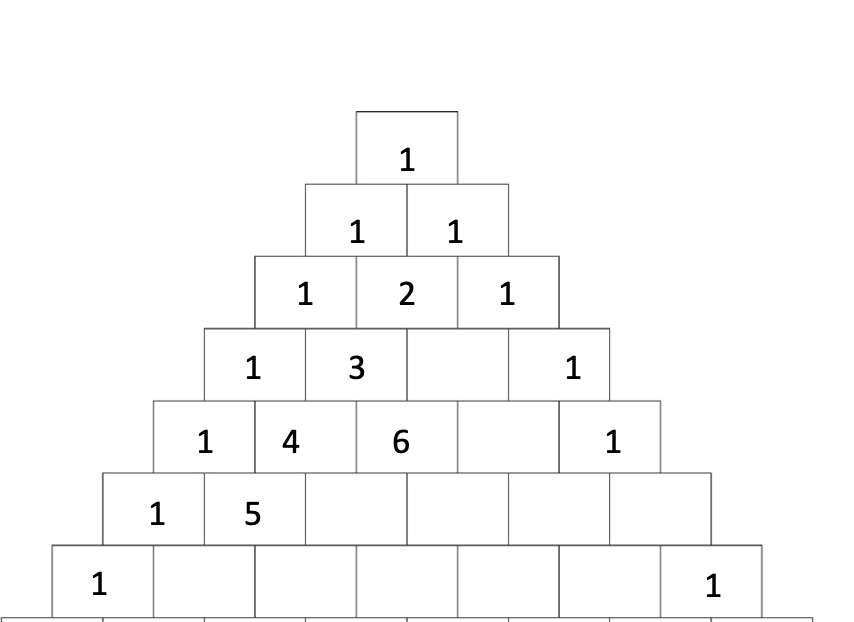 1 puntob) Con la ayuda del triángulo, desarrolla .2 puntos2) Resuelve la ecuación .A3EstadísticaLa clase A, con 8 alumnos, ha obtenido las siguientes notas en un examen:8; 4; 5; 10; 5; 3; 7; 73 puntos1) Dibuja el diagrama de Cajas y bigotes correspondiente a esa distribución estadística. Muestra los cálculos para obtener la mediana y los cuartiles.Otras dos clases han realizado el mismo examen.  A continuación, están representados los diagramas de cajas y bigotes correspondientes:Clase B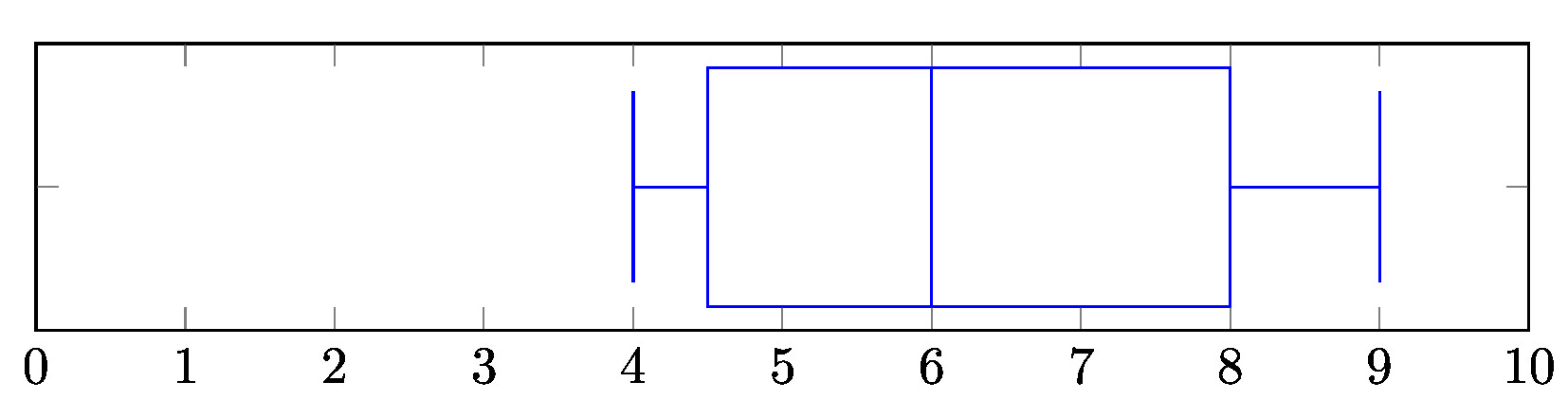 Clase C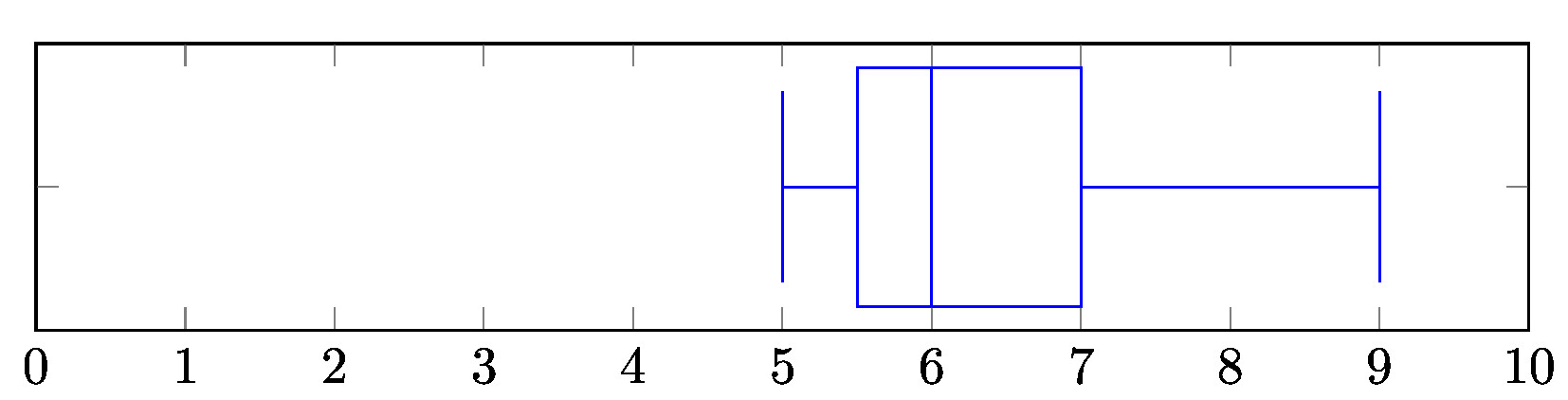 2 puntos2) Compara los resultados de las clases B y C. Realiza 4 comentarios basándote en los parámetros estadísticos comparando ambos diagramas de cajas.A4Funciones cuadráticasEn este ejercicio, considera la función de segundo grado , representada a continuación :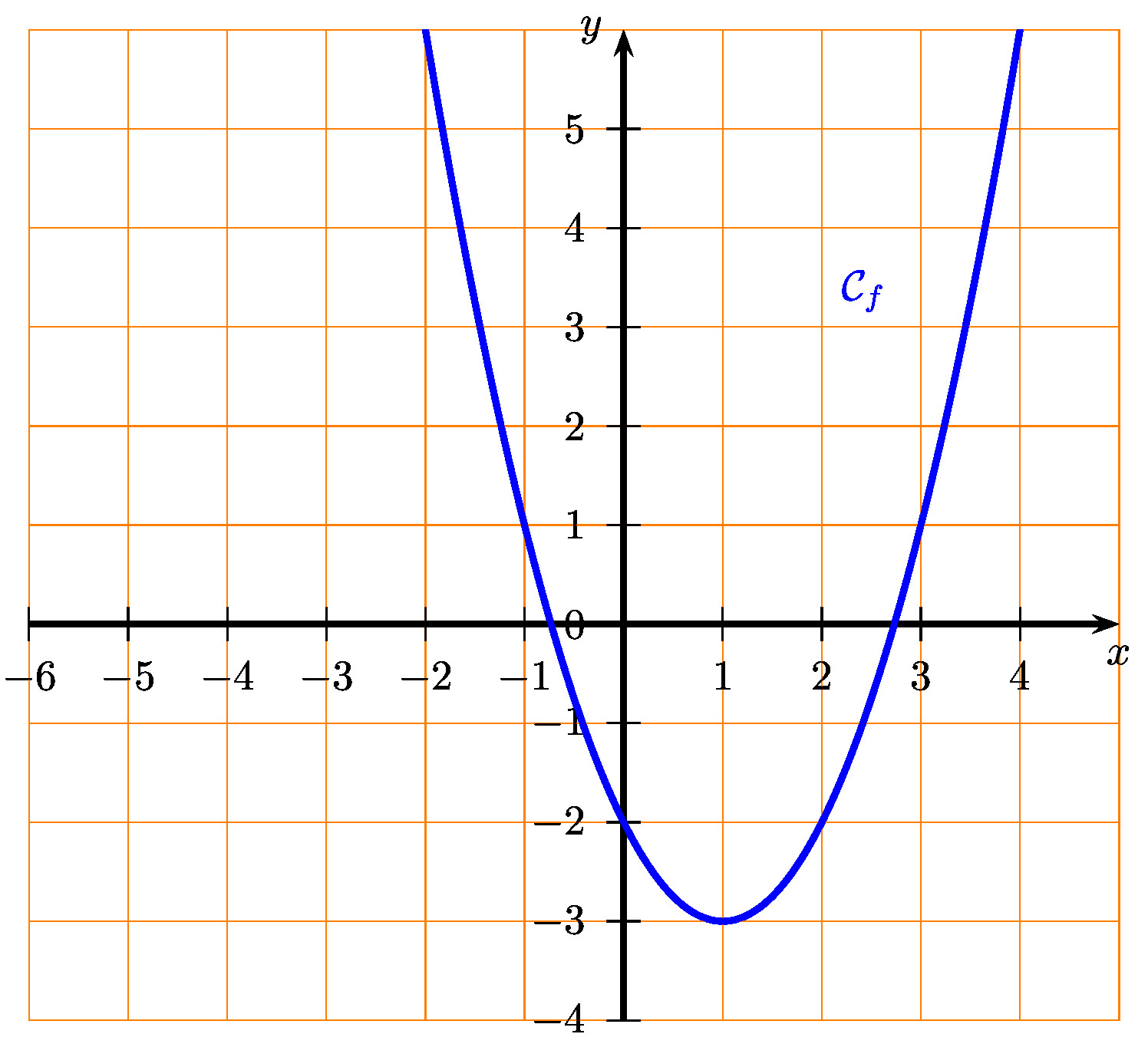 1 punto1) Observando el gráfico, halla  .1 punto2) Observando el gráfico, halla las coordenadas del vértice de .2 puntos3) Dibuja el eje de simetría de  y escribe su ecuación.4) Queremos expresar la ecuación de la forma: .1 puntoSi dudamos sobre si el valor que puede tomar   es  o .Justifica cuál es el valor correcto.